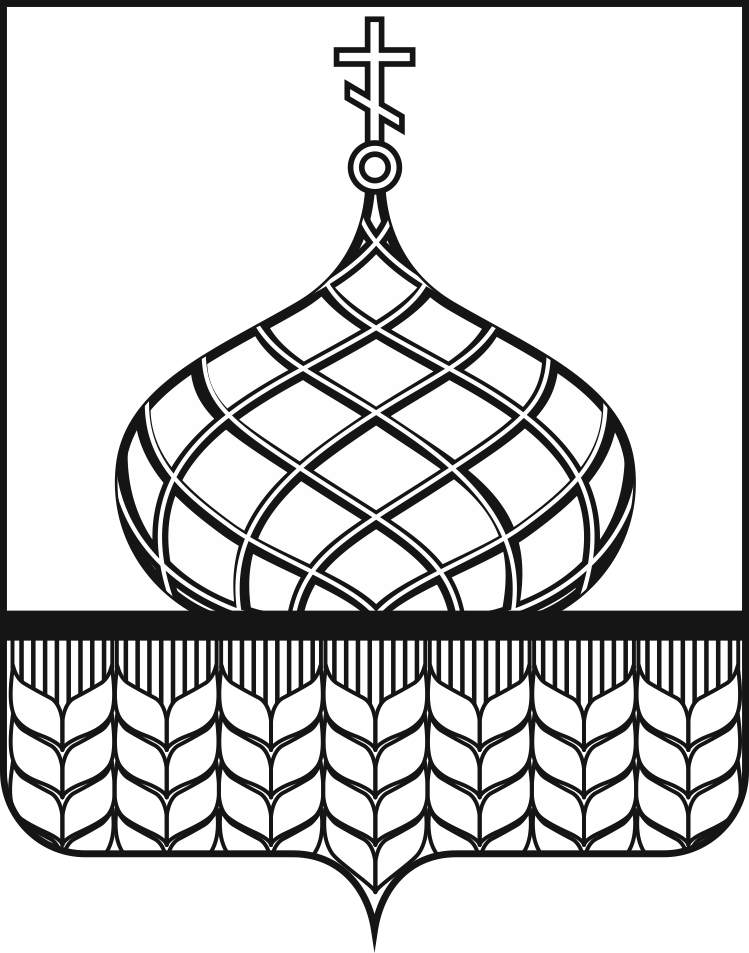 СОВЕТ НАРОДНЫХ ДЕПУТАТОВ АННИНСКОГО МУНИЦИПАЛЬНОГО РАЙОНА ВОРОНЕЖСКОЙ ОБЛАСТИР Е Ш Е Н И Еот 29.04.2022 № 172    п.г.т. АннаО проведении опроса гражданна территории Садовского сельского поселения              В соответствии со статьей 31 Федерального закона от 06.10.2003 N 131-ФЗ "Об общих принципах организации местного самоуправления в Российской Федерации", статьей 22 Федерального закона от 29.12.2012 N 273-ФЗ "Об образовании в Российской Федерации", Законом Воронежской области от 25.11.2016 N 148-ОЗ "О порядке назначения и проведения опроса граждан в муниципальных образованиях Воронежской области", Уставом Аннинского муниципального района", Совет народных депутатов Аннинского муниципального района  РЕШИЛ:1. Назначить проведение опроса граждан на территории Садовского сельского поселения Аннинского муниципального района Воронежской области с целью выявления мнения населения по вопросу:«Реорганизация муниципального казенного общеобразовательного учреждения Садовской средней общеобразовательной школы № 1 в форме присоединения к нему муниципального казенного общеобразовательного учреждения Садовской средней общеобразовательной школы № 2».        2. Администрации Аннинского муниципального района проинформировать граждан Садовского сельского поселения о проведении опроса путем размещения настоящего решения в местах, предусмотренных для обнародования нормативно - правовых актов Садовского сельского поселения Аннинского муниципального района, размещения на официальном сайте Аннинского муниципального района Воронежской области в информационно-телекоммуникационной сети "Интернет" www.annaraionadm.ru, а также иными общедоступными способами не менее, чем за 10 дней до дня его проведения.3. Установить:3.1. Дату начала проведения опроса граждан - 11 мая 2022 года, дату окончания проведения опроса граждан – 13 мая 2022 года.3.2. Срок проведения опроса граждан - 2 календарных дня.3.3. Назначить центрами проведения опроса граждан и местонахождение комиссии по проведению опроса граждан Садовского сельского поселения:- муниципальное казенное общеобразовательное учреждение Садовская средняя общеобразовательная школа № 2 по адресу: Воронежская область, Аннинский район, село Садовое, ул. Мира,81.3.4. Формулировку вопроса, предлагаемого при проведении опроса граждан:"Согласны ли Вы с реорганизацией муниципального казенного общеобразовательного учреждения Садовской средней общеобразовательной школы № 1 в форме присоединения к нему муниципального казенного общеобразовательного учреждения Садовской средней общеобразовательной школы № 2».3.5. Минимальную численность граждан, участвующих в опросе - 150 человек.4. Утвердить:4.1. Методику проведения опроса граждан согласно приложению № 1 к настоящему решению.4.2. Форму опросного листа согласно приложению № 2 к настоящему решению.4.3. Состав комиссии по проведению опроса граждан согласно приложению № 3 к настоящему решению.4.4. Форму согласия на обработку персональных данных согласно приложению № 4 к настоящему решению.5. Настоящее решение подлежит официальному опубликованию.  Председатель Совета народных                                    Глава Аннинскогодепутатов Аннинского                                                   муниципального районамуниципального района ___________В.А. Максимов                                 ______________В.И. АвдеевПриложение N 1к решению Совета народных депутатов Аннинского муниципального района от «29» апреля 2022 года № 172Методика проведения опроса гражданОпрос проводится в центре проведения опроса:- муниципальное казенное общеобразовательное учреждение Садовская средняя общеобразовательная школа № 2 по адресу: Воронежская область, Аннинский район, село Садовое, ул. Мира, 81.в рабочее время с 8.00 до 17.00 с обеденным перерывом с 12.00 до 13.00.Опрос граждан проводится путем заполнения опросного листа. Опрашиваемый записывает в опросный лист свою фамилию, имя, отчество, адрес места регистрации, дату рождения, данные документа, удостоверяющего личность, ставит любой знак в квадрате рядом с вариантом ответа в соответствии со своим волеизъявлением и здесь же расписывается и проставляет дату росписи. По просьбе опрашиваемого эти сведения может вносить в опросный лист член комиссии, но ставит знак в соответствующем квадрате, расписывается и проставляет дату росписи сам опрашиваемый.Использование карандаша при заполнении опросного листа не допускается.Недействительным признается опросный лист, по которому невозможно достоверно установить мнение участника опроса, не содержащий данных о голосовавшем и его подписи, не имеющий отметок членов комиссии.Опрос граждан признается несостоявшимся в случае, если число граждан, принявших участие в опросе граждан, меньше минимального числа граждан, установленного в нормативном правовом акте Совета народных депутатов Аннинского муниципального района о назначении опроса граждан.Приложение N 2к решению Совета народных депутатов Аннинского муниципального района от « 29 » апреля 2022 года №172ОПРОСНЫЙ ЛИСТОснование проведения опроса граждан: решение Совета народных депутатов Аннинского муниципального района от «29» апреля 2022 года №172  "О проведении опроса граждан на территории Садовского сельского поселения".Вопрос: "Согласны ли Вы с реорганизацией муниципального казенного общеобразовательного учреждения Садовской средней общеобразовательной школы № 1 в форме присоединения к нему муниципального казенного общеобразовательного учреждения Садовской средней общеобразовательной школы № 2»Варианты ответа (нужное отметить):- за- против- воздержался_____________________________________________________________(фамилия, имя, отчество, дата рождения)_______________________________________________________________(данные документа, удостоверяющего личность)_______________________________________________________________(место регистрации)______________ _________________________________________________(Дата заполнения) (подпись лица, заполнившего опросный лист)______________    ________________________________________________(Дата принятии) (подпись члена комиссии, принявшего опросный лист)Приложение N 3к решению Совета народных депутатов Аннинского муниципального района от «29» апреля 2022 года №172Составкомиссии по проведению опроса гражданПредседатель комиссии:Заместитель главы администрации Аннинского муниципального района Воронежской области по социальным вопросам – Черкасов Н.Ф.Заместитель председателя:Руководитель отдела образования, опеки и попечительства администрации Аннинского муниципального района Воронежской области – Корнилова Н.О.Члены комиссии: Руководитель отдела имущественных и земельных отношений администрации  Аннинского муниципального района - Лопатина Ж.Н.Глава Садовского сельского поселения Аннинского муниципального района   Фролова В. А. (по согласованию);Начальник отдела-главный бухгалтер отдела образования, опеки и попечительства администрации Аннинского муниципального района Воронежской области – Груздева И.А.;Директор муниципального казенного общеобразовательного   учреждения  Садовской средней общеобразовательной школы № 1  – Ярошенко Н.А.Директор муниципального казенного общеобразовательного   учреждения  Садовской средней общеобразовательной школы № 2  – Мамонова Г.Н.Приложение N 4к решению Совета народныхдепутатов Аннинского муниципального района                 от «29» апреля 2022 года №172Согласие на обработку персональных данныхЯ,________________________________________________________________________________(ФИО)дата рождения ______________, проживающий (ая) по адресу:  ____________________________________________________________________________________________________________________________________________________________________паспорт серия 	№	 выдан _____________________________________________________________________________________________________________________________________________________________даю своё согласие на обработку персональных данных с целью обеспечения наиболее полного исполнения отделом образования, опеки и попечительства администрации Аннинского муниципального района Воронежской области своих обязанностей, обязательств и компетенций, определенных Федеральным законом "Об образовании в РФ" и  в соответствии с Федеральным законом № 152-ФЗ от 27 июля 2006 года "О персональных данных", а также  целями обработки персональных данных являются:  сбор, систематизация, накопление, хранение, статистическая и аналитическая обработка, обезличивание, выдача данных по запросу уполномоченных учреждений, передачу по защищенному каналу связи в сети общего пользования. Перечень обрабатываемых персональных данных: фамилия, имя, отчество; год, месяц и дата  рождения; адрес; паспортные данные;           Подтверждаю свое согласие на следующие действия с указанными выше персональными данными:             1. Сбор персональных данных;2. Систематизацию персональных данных;3. Хранение персональных данных.Настоящее согласие действует со дня его подписания и до дня отзыва в письменной форме:   Дата______________________		Подпись __________________________